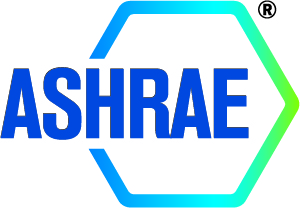 NOMINATION AND POINT TALLY FORMResidential Buildings Service AwardRevised July 2021Please complete the attached tally form and provide a one-page cover letter of approximately 300 words outlining the nominee’s Residential Buildings activities.  Submit the nomination package as a single PDF or Word Document.  Nominations are due to ASHRAE Headquarters December 1The Residential Buildings Activity Award Point Tally Form, a one-page cover letter of approximately 300 words describing the nominee’s activities, a current ASHRAE Biographical Record, and digital photo of the nominee must be provided to ASHRAE electronically. Email the completed nomination in Adobe pdf or Microsoft Word format to:                LPratt@ashrae.orgNAME OF NOMINEE:       NAME OF NOMINEE:       NAME OF NOMINEE:       NAME OF NOMINEE:       NAME OF NOMINEE:       ADDRESS:                                             PHONE:EMAIL:NOMINATION SUBMITTED BY: (leave blank if self-nomination) NOMINATION SUBMITTED BY: (leave blank if self-nomination) NOMINATION SUBMITTED BY: (leave blank if self-nomination) NOMINATION SUBMITTED BY: (leave blank if self-nomination) NOMINATION SUBMITTED BY: (leave blank if self-nomination) NAME:       ADDRESS:PHONE:                      EMAIL:SUMMARY OF POINTS: (Note the maximum of 4 points for activities in Category C)SUMMARY OF POINTS: (Note the maximum of 4 points for activities in Category C)SUMMARY OF POINTS: (Note the maximum of 4 points for activities in Category C)SUMMARY OF POINTS: (Note the maximum of 4 points for activities in Category C)SUMMARY OF POINTS: (Note the maximum of 4 points for activities in Category C)CATEGORY A:CATEGORY A:ASHRAE ACTIVITESASHRAE ACTIVITESCATEGORY B:CATEGORY B:CONFERENCE ACTIVITIESCONFERENCE ACTIVITIESCATEGORY C:CATEGORY C:OTHER ACTIVITIESOTHER ACTIVITIESTOTAL POINTS IN ALL CATEGORIES     TOTAL POINTS IN ALL CATEGORIES     CATEGORY A:  	ASHRAE ACTIVITES Points can be awarded for activities that have taken place during the previous two society years (July to June).  Nominees can receive multiple points for each category if they have multiple instances of the service as described in their Bios.  CATEGORY A:  	ASHRAE ACTIVITES Points can be awarded for activities that have taken place during the previous two society years (July to June).  Nominees can receive multiple points for each category if they have multiple instances of the service as described in their Bios.  CATEGORY A:  	ASHRAE ACTIVITES Points can be awarded for activities that have taken place during the previous two society years (July to June).  Nominees can receive multiple points for each category if they have multiple instances of the service as described in their Bios.  CATEGORY A:  	ASHRAE ACTIVITES Points can be awarded for activities that have taken place during the previous two society years (July to June).  Nominees can receive multiple points for each category if they have multiple instances of the service as described in their Bios.  ACTIVITY/DATESSociety Year(s)POINTSTOTALChair of a Residential Building program at an ASHRAE conference2 Presenter at a Residential Building program at an ASHRAE conference1Chair of a residential related Position Document Committee3Member of a residential related Position Document Committee2Lead Reviewer of a handbook chapter related to residential buildings1Chair of a Guideline/Standard Committee related to residential buildings2Member of a Guideline/Standard Document Committee related to residential buildings1Chair of a Project Monitoring Subcommittee for a research project focusing on a residential building issue. 2Member of a Project Monitoring Subcommittee for a research project focusing on a residential building issue.  1ASHRAE Chapter Distinguished Lecturer Residential-related presentation1TOTAL POINTS FOR CATEGORY A                          TOTAL POINTS FOR CATEGORY A                          CATEGORY B:  CONFERENCE ACTIVITIESPoints can be awarded for activities that have taken place during the previous two society years (July to June).  Nominees can receive multiple points for each category if they have multiple instances of the service as described in their BiosCATEGORY B:  CONFERENCE ACTIVITIESPoints can be awarded for activities that have taken place during the previous two society years (July to June).  Nominees can receive multiple points for each category if they have multiple instances of the service as described in their BiosCATEGORY B:  CONFERENCE ACTIVITIESPoints can be awarded for activities that have taken place during the previous two society years (July to June).  Nominees can receive multiple points for each category if they have multiple instances of the service as described in their BiosCATEGORY B:  CONFERENCE ACTIVITIESPoints can be awarded for activities that have taken place during the previous two society years (July to June).  Nominees can receive multiple points for each category if they have multiple instances of the service as described in their BiosACTIVITY/DATESSociety Year(s)POINTSTOTALChair of the ASHRAE Buildings Conference or another ASHRAE-sponsored conference with a focus on residential buildings3Member of an organizing committee for the Buildings Conference or another ASHRAE-sponsored conference with a focus on residential buildings2Session Chair at the Buildings Conference or another ASHRAE-sponsored conference with a focus on residential buildings1Presenter at the Buildings Conference or another ASHRAE-sponsored conference with a focus on residential buildings1Presenter on ASHRAE residential-related topics at any conference1TOTAL POINTS FOR CATEGORY B       TOTAL POINTS FOR CATEGORY B       CATEGORY C:  OTHER ACTIVITES Points can be awarded for activities that have taken place during the previous two society years (July to June).  The nominator should propose points to be awarded for each discretionary activity that is commensurate with the effort and impact of the activity.  The judging committee will have discretion to adjust the points allotted for each activity. CATEGORY C:  OTHER ACTIVITES Points can be awarded for activities that have taken place during the previous two society years (July to June).  The nominator should propose points to be awarded for each discretionary activity that is commensurate with the effort and impact of the activity.  The judging committee will have discretion to adjust the points allotted for each activity. CATEGORY C:  OTHER ACTIVITES Points can be awarded for activities that have taken place during the previous two society years (July to June).  The nominator should propose points to be awarded for each discretionary activity that is commensurate with the effort and impact of the activity.  The judging committee will have discretion to adjust the points allotted for each activity. CATEGORY C:  OTHER ACTIVITES Points can be awarded for activities that have taken place during the previous two society years (July to June).  The nominator should propose points to be awarded for each discretionary activity that is commensurate with the effort and impact of the activity.  The judging committee will have discretion to adjust the points allotted for each activity. DATESSociety Year(s)PROPOSED POINTS (1 to 4 for each entry)TOTALActivity demonstrating contributions to the residential buildings sector.   Describe below in each row: The maximum in this category is 4 points.TOTAL POINTS FOR CATEGORY C               TOTAL POINTS FOR CATEGORY C               TOTAL POINTS FOR CATEGORY C               ENTER TOTAL POINTS IN ALL CATEGORIES A through C          